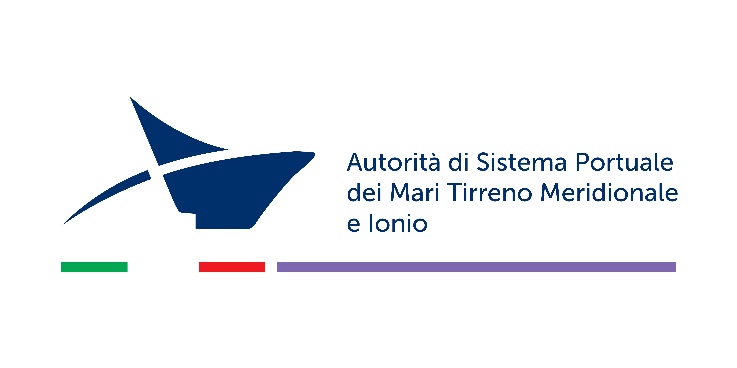 AUTORITÀ DI SISTEMA PORTUALE DEI MARI TIRENNO MERIDIONALE E IONIODisciplinare di gara relativo alla procedura di gara aperta ai sensi dell’art. 71 del D.lgs. n. 36/2023, da svolgersi su piattaforma telematica di Procurement Net4market e da aggiudicarsi, ai sensi dell’art. 108 c.2 del D.lgs 36/2023, con il criterio dell'offerta economicamente più vantaggiosa individuata sulla base del miglior rapporto qualità/prezzo, per la “FORNITURA DI TRE UNITA’ SAPR DEDICATE AL MONITORAGGIO AMBIENTALE DEI PORTI DELL’ADSP MTMI CON RELATIVI SERVIZI ACCESSORI”. CIG: A0110D9A08 - CUP: F41B21006630001PREMESSECon decreto a contrarre n. XXX/XXX/AdSP-MTMI del XX.XX.2023 questa Amministrazione ha decretato di affidare la “FORNITURA DI TRE UNITA’ SAPR DEDICATE AL MONITORAGGIO AMBIENTALE DEI PORTI DELL’ADSP MTMI CON RELATIVI SEVIZI ACCESSORI”. CIG: A0110D9A08 - CUP: F41B21006630001. L’affidamento avverrà tramite procedura di gara aperta ai sensi dell’art. 71 del D.lgs. n. 36/2023, da svolgersi su piattaforma telematica di Procurement Net4market e da aggiudicarsi, ai sensi dell’art. 108 c.2 del D.lgs 36/2023, con il criterio dell'offerta economicamente più vantaggiosa individuata sulla base del miglior rapporto qualità/prezzo.Il luogo di consegna della Fornitura è Gioia Tauro codice NUTS ITF65Il Responsabile Unico del Progetto, ai sensi dell’art. 15 del Codice, è l’ing. Maria Carmela De Maria.Ciò premessoLe imprese interessate a presentare offerta per la “FORNITURA DI TRE UNITA’ SAPR DEDICATE AL MONITORAGGIO AMBIENTALE DEI PORTI DELL’ADSP MTMI CON RELATIVI SERVIZI ACCESSORI”. CIG: A0110D9A08 - CUP: F41B21006630001 sono tenute a rispettare le modalità indicate nella presente disciplinare e degli allegati pubblicati sulla Piattaforma Eprocurement, nella sezione dedicata alla procedura di che trattasi. FINANZIAMENTO: L’intervento è finanziato con i fondi PON Sicurezza 14/2020.LA PIATTAFORMA TELEMATICA DI NEGOZIAZIONELa presente procedura di gara si svolge interamente in modalità telematica attraverso la Piattaforma Net4market dall’apposito link: https://app.albofornitori.it/alboeproc/albo_portogioiatauro L’utilizzo della Piattaforma comporta l’accettazione tacita ed incondizionata di tutti i termini, le condizioni di utilizzo e le avvertenze contenute nei documenti di gara, in particolare, del Regolamento UE n. 910/2014 (di seguito Regolamento eIDAS - electronic IDentification Authentication and Signature), del decreto legislativo n. 82/2005 recante Codice dell’amministrazione digitale (CAD) e delle Linee guida dell’AGID, nonché di quanto portato a conoscenza degli utenti tramite le comunicazioni sulla Piattaforma. L’utilizzo della Piattaforma avviene nel rispetto dei principi di autoresponsabilità e di diligenza professionale, secondo quanto previsto dall’articolo 1176, comma 2, del Codice civile. La Stazione appaltante non assume alcuna responsabilità per perdita di documenti e dati, danneggiamento di file e documenti, ritardi nell’inserimento di dati, documenti e/o nella presentazione della domanda, malfunzionamento, danni, pregiudizi derivanti all’operatore economico, da:difetti di funzionamento delle apparecchiature e dei sistemi di collegamento e programmi impiegati dal singolo operatore economico per il collegamento alla Piattaforma;utilizzo della Piattaforma da parte dell’operatore economico in maniera non conforme al Disciplinare e a quanto previsto nei documenti denominati “Regole di utilizzo della piattaforma telematica e “Guida alla presentazione delle Offerte Telematiche –, presenti nella sezione "Istruzioni e manuali” del Portale Appalti.In caso di mancato funzionamento della Piattaforma o di malfunzionamento della stessa, non dovuti alle predette circostanze, che impediscono la corretta presentazione delle offerte, al fine di assicurare la massima partecipazione, la stazione appaltante può disporre la sospensione del termine di presentazione delle offerte per un periodo di tempo necessario a ripristinare il normale funzionamento della Piattaforma e la proroga dello stesso per una durata proporzionale alla durata del mancato o non corretto funzionamento, tenuto conto della gravità dello stesso.La stazione appaltante si riserva di agire in tal modo anche quando, esclusa la negligenza dell’operatore economico, non sia possibile accertare la causa del mancato funzionamento o del malfunzionamento.Le attività e le operazioni effettuate nell'ambito della Piattaforma sono registrate e attribuite all’operatore economico e si intendono compiute nell’ora e nel giorno risultanti dalle registrazioni di sistema. Il sistema operativo della Piattaforma è sincronizzato sulla scala di tempo nazionale di cui al decreto del Ministro dell'industria, del commercio e dell'artigianato 30 novembre 1993, n. 591, tramite protocollo NTP o standard superiore. L’acquisto, l’installazione e la configurazione dell’hardware, del software, dei certificati digitali di firma, della casella di PEC o comunque di un indirizzo di servizio elettronico di recapito certificato qualificato, nonché dei collegamenti per l’accesso alla rete Internet, restano a esclusivo carico dell’operatore economico.DOTAZIONI TECNICHEAi fini della partecipazione alla presente procedura, ogni operatore economico deve dotarsi, a propria cura, spesa e responsabilità della strumentazione tecnica ed informatica conforme a quella indicata nel presente disciplinare e nei suindicati documenti di cui al paragrafo 1.1, presenti sul Portale che disciplinano il funzionamento e l’utilizzo della Piattaforma.In ogni caso è indispensabile:disporre almeno di un personal computer conforme agli standard aggiornati di mercato, con connessione internet e dotato di un comune browser idoneo ad operare in modo corretto sulla Piattaforma; avere un domicilio digitale presente negli indici di cui agli articoli 6-bis e 6-ter del decreto legislativo 7 marzo 2005, n. 82 o, per l’operatore economico transfrontaliero, un indirizzo di servizio elettronico di recapito certificato qualificato ai sensi del Regolamento eIDAS;avere da parte del legale rappresentante dell’operatore economico (o da persona munita di idonei poteri di firma) un certificato di firma digitale, in corso di validità, rilasciato da:un organismo incluso nell’elenco pubblico dei certificatori tenuto dall’Agenzia per l’Italia Digitale (previsto dall’articolo 29 del decreto legislativo n. 82/05); un certificatore operante in base a una licenza o autorizzazione rilasciata da uno Stato membro dell’Unione europea e in possesso dei requisiti previsti dal Regolamento n. 910/14; un certificatore stabilito in uno Stato non facente parte dell’Unione europea quando ricorre una delle seguenti condizioni: il certificatore possiede i requisiti previsti dal Regolamento n. 910/14 ed è qualificato in uno stato membro; il certificato qualificato è garantito da un certificatore stabilito nell’Unione Europea, in possesso dei requisiti di cui al regolamento n. 9100/14; il certificato qualificato, o il certificatore, è riconosciuto in forza di un accordo bilaterale o multilaterale tra l’Unione Europea e paesi terzi o organizzazioni internazionali. IDENTIFICAZIONEPer poter presentare offerta è necessario accedere alla Piattaforma.L’accesso è gratuito ed è consentito a seguito dell’identificazione dell’operatore economico. Una volta completata la procedura di identificazione, ad ogni operatore economico identificato viene attribuito un profilo da utilizzare nella procedura di gara. DOCUMENTI DI GARALa documentazione di gara comprende:DGUE;Domanda di PartecipazioneProtocollo di Legalità sottoscritto tra la Prefettura di Reggio Calabria e l’Autorità Portuale di Gioia Tauro;Modello Dichiarazioni integrative.Dichiarazione Antimafia;Dichiarazione Integrativa;Capitolato Speciale di Appalto e analisi dei costi.Disciplinare Telematico di gara.La documentazione di gara è disponibile sulla Piattaforma di Eprocurement Net4market:https://app.albofornitori.it/alboeproc/albo_portogioiatauro .La documentazione di gara è disponibile anche presso la sede dell’AdSP a Gioia Turo dalle ore 10.30 alle ore 12.30 dal lunedì al venerdì presso gli uffici dell’Area Tecnica previo appuntamento mezzo mail al seguente indirizzo: areatecnica@portodigioiatauro.it .3.	CHIARIMENTIÉ possibile ottenere chiarimenti sulla presente procedura mediante la proposizione di quesiti scritti da inoltrare lo spazio telematico ‘Chiarimenti’ presente all’interno della scheda di gara entro la data del xx.xx.202xLe richieste di chiarimenti devono essere formulate esclusivamente in lingua italiana.Ai sensi dell’art. 159 comma 5 del 36/2023, le ulteriori informazioni richieste sui documenti di gara sono comunicate a tutti gli offerenti oppure rese disponibili sulla piattaforma di approvvigionamento digitale e sul sito istituzionale almeno sei giorni prima della scadenza del termine stabilito per la ricezione delle, mediante pubblicazione in forma anonima all’indirizzo all’interno del suddetto spazio ‘Chiarimenti’.Non sono ammessi chiarimenti telefonici.Sopralluogo non necessario in quanto trattasi di una fornitura.I concorrenti sono tenuti ad indicare, in sede di offerta, l’indirizzo PEC e/o l’indirizzo di posta elettronica, da utilizzare ai fini delle comunicazioni di cui all’art. 90, comma 1, del 36/2023.Salvo quanto disposto nel paragrafo 3 del presente disciplinare, tutte le comunicazioni tra stazione appaltante e operatori economici si intendono validamente ed efficacemente effettuate qualora rese all’indirizzo PEC autoritaportuale@pec.portodigioiatauro.it, e all’indirizzo PEC indicato dai concorrenti nella documentazione di gara.Eventuali modifiche dell’indirizzo PEC/posta elettronica o problemi temporanei nell’utilizzo di tali forme di comunicazione, dovranno essere tempestivamente segnalate alla stazione appaltante; diversamente la medesima declina ogni responsabilità per il tardivo o mancato recapito delle comunicazioni.L’indirizzo PEC indicato dai concorrenti deve essere riportato sul DGUE.OGGETTO DELL’APPALTO, IMPORTO E SUDDIVISIONE IN LOTTIL’appalto è costituito da un unico lotto poiché trattasi di una fornitura che per la sua natura e tipologia non è possibile suddividere in lotti.L’importo a base d’asta è stimato in € 270.000,00 IVA esente ai sensi dell’art. 9 c.6 del DPR 633/72. Il corrispettivo contrattuale si intende comprensivo di ogni onere connesso alle forniture e ai servizi previsti come dal Capitolato Speciale di Appalto (CSA).Vista la natura delle prestazioni, non sono previsti oneri per la sicurezza derivanti da rischi di natura interferenziale.L'importo si intende comprensivo di tutti i costi di imballaggio, trasporto, consegna e posa in opera alla destinazione indicata dall’ADSP-MTMI, oltre all’addestramento e formazione ed al costo delle visite mediche per il personale da abilitare alla guida degli SAPR, ivi compresa la assistenza tecnica e la manutenzione e quanto non espressamente indicato, ma strettamente necessario per il corretto funzionamento dei SAPR.L’offerta deve prevedere il montaggio dei droni comprensivo di tutta la strumentazione a bordo, l’installazione e configurazione della piattaforma software, le prove di funzionalità e le sessioni formative per gli operatori al fine di un corretto utilizzo dell’intera fornitura come meglio specificato all’Art.2 del CSA. I concorrenti, nel formulare le offerte economiche, dovranno considerare tutte le circostanze generali e speciali che possono influire sulla prestazione. I prezzi offerti in sede di gara rimarranno fissi ed invariati per tutta la durata contrattuale. DURATA DELL’APPALTO, OPZIONI E RINNOVILa fornitura e i servizi annessi dovranno essere eseguiti entro il 31.12.2023, pena perdita del finanziamento.OPZIONI E RINNOVINon sono previsti opzioni e rinnovi.7.1	REVISIONE DEI PREZZINon è ammessa la revisione dei prezzi per la tipologia di appalto.SOGGETTI AMMESSI IN FORMA SINGOLA E ASSOCIATA E CONDIZIONI DI PARTECIPAZIONEGli operatori economici invitati possono partecipare alla presente gara in forma singola o associata, secondo le disposizioni dell’art. 65 del Codice, purché in possesso dei requisiti prescritti dai successivi articoli.Ai soggetti costituiti in forma associata si applicano le disposizioni di cui agli artt. 67 e 68 del Codice.È vietato ai concorrenti di partecipare alla gara in più di un raggruppamento temporaneo o consorzio ordinario di concorrenti o aggregazione di imprese aderenti al contratto di rete (nel prosieguo, aggregazione di imprese di rete).È vietato al concorrente che partecipa alla gara in raggruppamento o consorzio ordinario di concorrenti, di partecipare anche in forma individuale.È vietato al concorrente che partecipa alla gara in aggregazione di imprese di rete, di partecipare anche in forma individuale.REQUISITI DI ORDINE GENERALE E ALTRE CAUSE DI ESCLUSIONEI concorrenti devono essere in possesso, a pena di esclusione, dei requisiti di ordine generale previsti dal Codice nonché degli ulteriori requisiti indicati nel presente articolo.La stazione appaltante verifica il possesso dei requisiti di ordine generale accedendo al fascicolo virtuale dell’operatore economico (di seguito: FVOE).Le circostanze di cui all’articolo 94 del Codice sono cause di esclusione automatica. La sussistenza delle circostanze di cui all’articolo 95 del Codice è accertata previo contraddittorio con l’operatore economico.Self cleaningUn operatore economico che si trovi in una delle situazioni di cui agli articoli 94 e 95 del Codice, ad eccezione delle irregolarità contributive e fiscali definitivamente e non definitivamente accertate, può fornire prova di aver adottato misure (c.d. self cleaning) sufficienti a dimostrare la sua affidabilità. Se la causa di esclusione si è verificata prima della presentazione dell’offerta, l’operatore economico indica nel DGUE la causa ostativa e, alternativamente:- descrive le misure adottate ai sensi dell’articolo 96, comma 6 del Codice;- motiva l’impossibilità ad adottare dette misure e si impegna a provvedere successivamente. L’adozione delle misure è comunicata alla stazione appaltante. Se la causa di esclusione si è verificata successivamente alla presentazione dell’offerta, l’operatore economico adotta le misure di cui al comma 6 dell’articolo 96 del Codice dandone comunicazione alla stazione appaltante.Sono considerate misure sufficienti il risarcimento o l’impegno a risarcire qualunque danno causato dal reato o dall’illecito, la dimostrazione di aver chiarito i fatti e le circostanze in modo globale collaborando attivamente con le autorità investigative e di aver adottato provvedimenti concreti, di carattere tecnico, organizzativo o relativi al personale idonei a prevenire ulteriori reati o illecitiSe le misure adottate sono ritenute sufficienti e tempestive, l’operatore economico non è escluso. Se dette misure sono ritenute insufficienti e intempestive, la stazione appaltante ne comunica le ragioni all’operatore economico. Non può avvalersi del self-cleaning l’operatore economico escluso con sentenza definitiva dalla partecipazione alle procedure di affidamento o di concessione, nel corso del periodo di esclusione derivante da tale sentenza.Nel caso in cui un raggruppamento/consorzio abbia estromesso o sostituito un partecipante/esecutore interessato da una clausola di esclusione di cui agli articoli 94 e 95 del Codice, si valutano le misure adottate ai sensi dell’articolo 97 del Codice al fine di decidere sull’esclusione. Altre cause di esclusioneSono esclusi gli operatori economici che abbiano affidato incarichi in violazione dell’articolo 53, comma 16-ter, del decreto legislativo del 2001 n. 165 a soggetti che hanno esercitato, in qualità di dipendenti, poteri autoritativi o negoziali presso l’amministrazione affidante negli ultimi tre anni. La mancata accettazione delle clausole contenute nel protocollo di legalità/patto di integrità e il mancato rispetto dello stesso costituiscono causa di esclusione dalla gara, ai sensi dell’articolo 83-bis del decreto legislativo n. 159/2011. Sono esclusi dalla procedura di gara  gli operatori economici che occupano oltre cinquanta dipendenti, che non consegnano, al momento della presentazione dell'offerta, copia dell'ultimo rapporto periodico sulla situazione del personale maschile e femminile redatto ai sensi dell’articolo 46, decreto legislativo n. 198 del 2006, unitamente all’attestazione di conformità a quello già trasmesso alle rappresentanze sindacali aziendali e ai consiglieri regionali di parità ovvero, in mancanza di tale precedente trasmissione, unitamente all’attestazione della sua contestuale trasmissione alle rappresentanze sindacali aziendali e alla consigliera e al consigliere regionale di parità. Requisiti Di Ordine Speciale E Mezzi Di ProvaI concorrenti devono possedere, a pena di esclusione, i requisiti previsti nei commi seguenti. La stazione appaltante verifica il possesso dei requisiti di ordine speciale accedendo al fascicolo virtuale dell’operatore economico (FVOE). L’operatore economico è tenuto ad inserire nel FVOE i dati e le informazioni richiesti per la comprova del requisito, qualora questi non siano già presenti nel fascicolo o non siano già in possesso della stazione appaltante e non possano essere acquisiti d’ufficio da quest’ultima10	CRITERI DI SELEZIONE10.1 	REQUISITI DI IDONEITÀIscrizione nel registro tenuto dalla Camera di commercio industria, artigianato e agricoltura oppure nel registro delle commissioni provinciali per l’artigianato per attività coerenti con quelle oggetto della presente procedura di gara.10.2 REQUISITI DI CAPACITA’ TECNICA PROFESSIONALE ED ECONOMICA FINANZIARIA.aver eseguito nell’ultimo triennio almeno forniture analoghe di importo pari o superiore a quello posto a base d’astaaver conseguito nell’ultimo triennio un fatturato medio annuo pari a 2 volte l’importo a base d’asta 11.	INDICAZIONI PER I RAGGRUPPAMENTI TEMPORANEI, CONSORZI ORDINARI, AGGREGAZIONI DI IMPRESE DI RETE, GEIEI soggetti di cui all’art. 65 comma 2, lett. d), e), f) e g) del Codice devono possedere i requisiti di partecipazione nei termini di seguito indicati.Il requisito relativo all’iscrizione nel registro tenuto dalla Camera di commercio industria, artigianato e agricoltura oppure nel registro delle commissioni provinciali per l’artigianato di cui al punto 10.1 lett. a) deve essere posseduto da:a. ciascuna delle imprese raggruppate/raggruppande;Nel raggruppamento orizzontale ciascun componente deve possedere il requisito in relazione alle prestazioni che intende eseguire e la mandataria deve almeno eseguire in misura maggioritaria la lavorazione a Categoria Prevalente.Quanto sopra a pena esclusione.11.1 INDICAZIONI PER I CONSORZI DI COOPERATIVE E DI IMPRESE ARTIGIANE E I CONSORZI STABILII soggetti di cui all’art. art. 65 comma 2, lett. b) e c) e d) del Codice devono possedere i requisiti di partecipazione nei termini di seguito indicati.Il requisito relativo all’iscrizione nel registro tenuto dalla Camera di commercio industria, artigianato e agricoltura oppure nel registro delle commissioni provinciali per l’artigianato di cui al punto 10.1 lett. a) deve essere posseduto dal consorzio e dalle imprese consorziate indicate come esecutrici.I requisiti di capacità economica e finanziaria nonché tecnica e professionale, devono essere posseduti:a.	per i consorzi di cui all’art. 65, comma 2 lett. b) del Codice, direttamente dal consorzio medesimo, salvo che quelli relativi alla disponibilità delle attrezzature e dei mezzi d’opera nonché all’organico medio annuo che sono computati in capo al consorzio ancorché posseduti dalle singole imprese consorziate;b.	per i consorzi di cui all’art. 65, comma 2, lett. c) e d) del Codice, dal consorzio, che può spendere, oltre ai propri requisiti, anche quelli delle consorziate esecutrici e, mediante avvalimento, quelli delle consorziate non esecutrici, i quali vengono computati cumulativamente in capo al consorzio.12.	AVVALIMENTOL’Avvalimento è regolato ai sensi dell’Art. 104 del D.lgs. 36/2023. Il concorrente può avvalersi di dotazioni tecniche, risorse umane e strumentali messe a disposizione da uno o più operatori economici ausiliari per dimostrare il possesso dei requisiti di ordine speciale richieste per migliorare la propria offerta.Nel contratto di avvalimento le parti specificano le risorse strumentali e umane che l’ausiliario mette a disposizione del concorrente e indicano se l’avvalimento è finalizzato ad acquisire un requisito di partecipazione o a migliorare l’offerta del concorrente, o se serve ad entrambe le finalità.Nei casi in cui l’avvalimento sia finalizzato a migliorare l’offerta, non è consentito che alla stessa gara partecipino sia l’ausiliario che l’operatore che si avvale delle risorse da questo a messe a disposizione, pena l’esclusione di entrambi i soggetti.Ai sensi dell’articolo 372, comma 4 del codice della crisi di impresa e dell’insolvenza, per la partecipazione alla presente procedura tra il momento del deposito della domanda di cui all’articolo 40 del succitato codice e il momento del deposito del decreto previsto dall'articolo 47 del codice medesimo è sempre necessario l'avvalimento dei requisiti di un altro soggetto. L’avvalimento non è necessario in caso di ammissione al concordato preventivo.13	SUBAPPALTOIl subappalto è regolato ai sensi dell’art.119 del D.lgs. 36/2023.Il subappalto vista la particolarità della fornitura e dei servizi da espletare è consentito esclusivamente per il servizio di formazione e di certificazione all’utilizzo dei dispositivi richiesti.14.	GARANZIA PROVVISORIAL’offerta è corredata, a pena di esclusione, da una garanzia provvisoria pari al 2% del valore complessivo dell’appalto. Si applicano le riduzioni di cui all’articolo 106, comma 8 del Codice.La fideiussione può essere rilasciata:da imprese bancarie o assicurative che rispondono ai requisiti di solvibilità previsti dalle leggi che ne disciplinano le rispettive attività;da un intermediario finanziario iscritto nell'albo di cui all'articolo 106 del decreto legislativo 1 settembre 1993, n. 385, che svolge in via esclusiva o prevalente attività di rilascio di garanzie, che è sottoposto a revisione contabile da parte di una società di revisione iscritta nell'albo previsto dall'articolo 161 del decreto legislativo 24 febbraio 1998, n. 58; e che abbia i requisiti minimi di solvibilità richiesti dalla vigente normativa bancaria assicurativa.Gli operatori economici, prima di procedere alla sottoscrizione della garanzia, sono tenuti a verificare che il soggetto garante sia in possesso dell’autorizzazione al rilascio di garanzie mediante accesso ai seguenti siti internet:http://www.bancaditalia.it/compiti/vigilanza/intermediari/index.htmlhttp://www.bancaditalia.it/compiti/vigilanza/avvisi-pub/garanzie-finanziarie/http://www.ivass.it/ivass/imprese_jsp/HomePage.jspLa garanzia fideiussoria deve essere emessa e firmata da un soggetto in possesso dei poteri necessari per impegnare il garante.  La fideiussione deve:contenere espressa menzione dell’oggetto del contratto di appalto e del soggetto garantito (stazione appaltante);essere intestata a tutti gli operatori economici del costituito/costituendo raggruppamento temporaneo o consorzio ordinario o GEIE, ovvero a tutte le imprese retiste che partecipano alla gara ovvero, in caso di consorzi di cui all’articolo 65, comma 2 lettere b), c), d) del Codice, al solo consorzio;essere conforme allo schema tipo approvato con decreto del Ministro dello sviluppo economico del 16 settembre 2022 n. 193;avere validità per almeno 180 giorni dalla data di presentazione dell’offerta; prevedere espressamente: la rinuncia al beneficio della preventiva escussione del debitore principale di cui all’articolo 1944 del Codice civile; la rinuncia ad eccepire la decorrenza dei termini di cui all’articolo 1957, secondo comma, del Codice civile; l’operatività della stessa entro quindici giorni a semplice richiesta scritta della stazione appaltante. essere corredata dall’impegno del garante a rinnovare la garanzia ai sensi dell’articolo 106, comma 5 del Codice, su richiesta della stazione appaltante per ulteriori 180 giorni, nel caso in cui al momento della sua scadenza non sia ancora intervenuta l’aggiudicazione.In caso di richiesta di estensione della durata e validità dell’offerta e della garanzia fideiussoria, il concorrente potrà produrre nelle medesime forme di cui sopra una nuova garanzia provvisoria del medesimo o di altro garante, in sostituzione della precedente, a condizione che abbia espressa decorrenza dalla data di presentazione dell’offerta.Ai sensi dell’art. 106, comma 8, del Codice l’importo della garanzia è ridotto nei termini di seguito indicati.Riduzione del 30% in caso di possesso della certificazione di qualità conforme alle norme europee della serie UNI CEI ISO 9000. In caso di partecipazione in forma associata, la riduzione si ottiene:per i soggetti di cui all’articolo 65, comma 2, lettere e), f), g), h) del Codice solo se tutti soggetti che costituiscono il raggruppamento, consorzio ordinario o GEIE, o tutte le imprese retiste che partecipano alla gara siano in possesso della certificazione;per i consorzi di cui all’articolo 65, comma 2, lettere b), c), d) del Codice, se il Consorzio ha dichiarato in fase di offerta che intende eseguire con risorse proprie, solo se il Consorzio possiede la predetta certificazione;  se  il Consorzio ha indicato in fase di offerta che intende assegnare parte delle prestazioni a una o più consorziate individuate nell’offerta, solo se sia il Consorzio sia la consorziata designata posseggono la predetta certificazione, o in alternativa, se il solo Consorzio possiede la predetta certificazione e l’ambito di certificazione del suo sistema gestionale include la verifica che l’erogazione della prestazione da parte della consorziata rispetti gli standard fissati dalla certificazione. Riduzione del 50% in caso di partecipazione di micro, piccole e medie imprese e di raggruppamenti di operatori economici o consorzi ordinari costituiti esclusivamente da micro, piccole e medie imprese. Tale riduzione non è cumulabile con quella indicata alla lett. a).Per fruire delle riduzioni di cui all’articolo 106, comma 8 del Codice, il concorrente dichiara nella domanda di partecipazione il possesso delle certificazioni e inserisce copia delle certificazioni possedute qualora non già presenti nel fascicolo virtuale.È sanabile, mediante soccorso istruttorio, la mancata presentazione della garanzia provvisoria solo a condizione che sia stata già costituita prima della presentazione dell’offerta.  Non è sanabile - e quindi è causa di esclusione - la sottoscrizione della garanzia provvisoria da parte di un soggetto non legittimato a rilasciare la garanzia o non autorizzato ad impegnare il garante. 15.	PAGAMENTO DEL CONTRIBUTO A FAVORE DELL’ANAC.Il pagamento del contributo Anac è disciplinato dalla delibera Anac n. 621 del 20 dicembre 2022, Importo previsto 18,00 €.16.	MODALITÀ DI PRESENTAZIONE DELL’OFFERTA E SOTTOSCRIZIONE DEI DOCUMENTI DI GARA L’offerta e la documentazione relativa alla procedura devono essere presentate esclusivamente attraverso la Piattaforma Net4market. Non sono considerate valide le offerte presentate attraverso modalità diverse da quelle previste nel presente disciplinare Tutta la documentazione presentata deve essere sottoscritta con firma digitale o altra firma elettronica qualificata o firma elettronica avanzata.Le dichiarazioni sostitutive si redigono ai sensi degli articoli 19, 46 e 47 del decreto del Presidente della Repubblica n.  445/2000. L’offerta deve pervenire entro e non oltre le ore xx:00 del giorno xx.xx.2023 a pena di irricevibilità. La Piattaforma non accetta offerte presentate dopo la data e l’orario stabiliti come termine ultimo di presentazione dell’offerta. Della data e dell’ora di arrivo dell’offerta fa fede l’orario registrato dalla Piattaforma.Le operazioni di inserimento sulla Piattaforma di tutta la documentazione richiesta rimangono ad esclusivo rischio del concorrente. Si invitano pertanto i concorrenti ad avviare tali attività con congruo anticipo rispetto alla scadenza prevista onde evitare la non completa e quindi mancata trasmissione dell’offerta entro il termine previsto. Regole per la presentazione dell’offertaL’“OFFERTA” è composta da: A – Documentazione amministrativa; B – Offerta tecnica;C – Offerta economica. Si precisa inoltre che: l’offerta è vincolante per il concorrente;con la trasmissione dell’offerta, il concorrente accetta tutta la documentazione di gara, allegati e chiarimenti inclusi.Per il corretto caricamento e invio della documentazione di gara si rimanda al disciplinare telematico di gara, resta ferma la responsabilità del concorrente all’invio dell’offerta, è onere dello stesso assicurarsi del corretto deposito della documentazione di gara richiesta sulla piattaforma di eprocurement.Il concorrente che intenda partecipare in forma associata in sede di presentazione dell’offerta indica la forma di partecipazione e indica gli operatori economici riuniti o consorziati.  Tutta la documentazione da produrre deve essere in lingua italiana. L’offerta vincola il concorrente per almeno 180 giorni dalla scadenza del termine indicato per la presentazione dell’offerta. 17.	SOCCORSO ISTRUTTORIOLe carenze di qualsiasi elemento formale della domanda, e in particolare, la mancanza, l’incompletezza e ogni altra irregolarità essenziale degli elementi e del DGUE, con esclusione di quelle afferenti al contenuto sostanziale dell’offerta economica e dell’offerta tecnica, possono essere sanate attraverso la procedura di soccorso istruttorio di cui all’articolo 101 del Codice. L’irregolarità essenziale è sanabile laddove non si accompagni ad una carenza sostanziale del requisito alla cui dimostrazione la documentazione omessa o irregolarmente prodotta era finalizzata. La successiva correzione o integrazione documentale è ammessa laddove consenta di attestare l’esistenza di circostanze preesistenti, vale a dire requisiti previsti per la partecipazione e documenti/elementi a corredo dell’offerta. Nello specifico valgono le seguenti regole: il mancato possesso dei prescritti requisiti di partecipazione non è sanabile mediante soccorso istruttorio ed è causa di esclusione dalla procedura di gara;l’omessa o incompleta nonché irregolare presentazione delle dichiarazioni sul possesso dei requisiti di partecipazione e ogni altra mancanza, incompletezza o irregolarità del DGUE e della domanda, sono sanabili, ad eccezione delle false dichiarazioni;la mancata produzione della dichiarazione di avvalimento o del contratto di avvalimento, può essere oggetto di soccorso istruttorio solo se i citati documenti sono preesistenti e comprovabili con elementi di data certa anteriore al termine di presentazione dell’offerta;la mancata presentazione di elementi a corredo dell’offerta ovvero di condizioni di partecipazione alla gara (per esempio mandato collettivo speciale o impegno a conferire mandato collettivo), aventi rilevanza in fase di gara, sono sanabili, solo se preesistenti e comprovabili con elementi di data certa anteriore al termine di presentazione dell’offerta;il difetto di sottoscrizione della domanda di partecipazione, del DGUE, delle dichiarazioni richieste e dell’offerta è sanabile;Ai fini del soccorso istruttorio la stazione appaltante assegna al concorrente un congruo termine - non superiore a dieci giorni - perché siano rese, integrate o regolarizzate le dichiarazioni necessarie, indicando il contenuto e i soggetti che le devono rendere nonché la sezione della Piattaforma dove deve essere inserita la documentazione richiesta. In caso di inutile decorso del termine, la stazione appaltante procede all’esclusione del concorrente dalla procedura.Ove il concorrente produca dichiarazioni o documenti non perfettamente coerenti con la richiesta, la stazione appaltante può chiedere ulteriori precisazioni o chiarimenti, limitate alla documentazione presentata in fase di soccorso istruttorio, fissando un termine a pena di esclusione.DOCUMENTAZIONE AMMINISTRATIVAL’operatore economico inserisce sulla Piattaforma la seguente documentazione:Domanda di Partecipazione /DGUE - N.B. Per la corretta compilazione del DGUE nel formato digitale, si applica quanto comunicato dal M.I.T. con nota protocollo 6212 del 30/06/2023 - relativo all’ aggiornamento delle Linee guida adottate dal Ministero delle infrastrutture e dei trasporti con circolare n. 3 del 18.7.2016, a seguito dell’avvenuta pubblicazione sulla GURI n. 77 del 31 marzo 2023 - S.O. n. 12 del decreto legislativo 31 marzo 2023, n. 36, recante “Codice dei contratti pubblici in attuazione dell'articolo 1 della legge 21 giugno 2022, n. 78, recante delega al Governo in materia di contratti pubblici” (di seguito Codice). I riferimenti normativi al D. Lgs. 50/2016 devono intendersi come sostituiti dai corrispondenti riferimenti di cui al D. Lgs. 36/2023. Le stazioni appaltanti e gli enti concedenti, nelle more del tempestivo aggiornamento degli allegati delle menzionate Linee guida di AgID e del conseguente recepimento delle modifiche da parte degli stessi, continuano a utilizzare la modulistica attualmente in uso.Dichiarazione integrativa come modello;eventuale procura;garanzia provvisoria;attestazione di avvenuto pagamento del contributo ANAC (se dovuto);PASSoe;documentazione in caso di avvalimento;documentazione per i soggetti associati;Pagamento bollo 16,00 € domanda di partecipazione;Protocollo di Legalità sottoscritto per accettazioneDichiarazioni Antimafia;Dichiarazione Tracciabilità flussi finanziari.DOMANDA DI PARTECIPAZIONE ED EVENTUALE PROCURA La domanda di partecipazione è redatta secondo il modello allegato con il DGUE.Nella domanda di partecipazione, il concorrente indica i propri dati identificativi (ragione sociale, codice fiscale, sede), la forma singola o associata con la quale partecipa alla gara. In caso di partecipazione in raggruppamento temporaneo di imprese, consorzio ordinario, aggregazione di retisti, GEIE, il concorrente fornisce i dati identificativi (ragione sociale, codice fiscale, sede) e il ruolo di ciascuna impresa (mandataria/mandante; capofila/consorziata).Nel caso di consorzio di cooperative e imprese artigiane o di consorzio stabile di cui all’articolo 65, comma 2 lettera b), c) e d) del Codice, il consorzio indica il consorziato per il quale concorre alla gara; qualora il consorziato designato sia, a sua volta, un consorzio di cui all’articolo 65, comma 2, lettera b) del Codice, esso deve indicare il consorziato o i consorziati per il quale o per i quali concorre, in assenza di tale dichiarazione si intende che lo stesso partecipa in nome e per conto proprio . 18.2	DOCUMENTO DI GARA UNICO EUROPEOIl concorrente compila il Documento di gara unico europeo di cui allo schema allegato. Presenta, inoltre, il Documento di gara unico europeo per ciascuna ausiliaria, dal quale risulti il possesso dei requisiti di cui all’articolo 6 e compilato per le parti relative ai requisiti oggetto di avvalimento.Il Documento di gara unico europeo deve essere presentato:- nel caso di raggruppamenti temporanei, consorzi ordinari, GEIE, da tutti gli operatori economici che partecipano alla procedura in forma congiunta;- nel caso di aggregazioni di imprese di rete da ognuna delle imprese retiste, se l’intera rete partecipa, ovvero dall’organo comune e dalle singole imprese retiste indicate;- nel caso di consorzi cooperativi, di consorzi artigiani e di consorzi stabili, dal consorzio e dai consorziati per conto dei quali il consorzio concorre. 18.3	DICHIARAZIONI INTEGRATIVAIl concorrente compila il modello allegato. (Il documento deve essere compilato da ogni operatore che prende parte alla procedura).IMPOSTA DI BOLLOLa domanda di partecipazione deve essere presentata nel rispetto di quanto stabilito dal Decreto del Presidente della Repubblica n. 642/72 in ordine all’assolvimento dell’imposta di bollo. Il pagamento della suddetta imposta del valore di € 16,00 viene effettuato tramite F24, bollo virtuale previa autorizzazione rilasciata dall’Agenzia delle Entrate o tramite il servizio @e.bollo dell'Agenzia delle Entrate o per gli operatori economici esteri tramite il pagamento del tributo con bonifico utilizzando il codice Iban IT07Y0100003245348008120501 e specificando nella causale la propria denominazione, codice fiscale (se presente) e gli estremi dell'atto a cui si riferisce il pagamento.  A comprova del pagamento, il concorrente allega la ricevuta di pagamento elettronico ovvero del bonifico bancario.In alternativa il concorrente può acquistare la marca da bollo da euro 16,00 ed inserire il suo numero seriale all'interno della dichiarazione contenuta nell'istanza telematica e allegare, obbligatoriamente copia del contrassegno in formato.pdf. Il concorrente si assume ogni responsabilità in caso di utilizzo plurimo dei contrassegni.  DOCUMENTAZIONE ULTERIORE PER I SOGGETTI ASSOCIATIPer i raggruppamenti temporanei già costituiticopia del mandato collettivo irrevocabile con rappresentanza conferito alla mandataria per atto pubblico o scrittura privata autenticata;dichiarazione delle parti del lavoro e la percentuale in caso di lavoro che saranno eseguite dai singoli operatori economici aggregati in rete.Per i consorzi ordinari o GEIE già costituiticopia dell’atto costitutivo e dello statuto del consorzio o GEIE, con indicazione del soggetto designato quale capofila; dichiarazione delle parti del lavoro e la percentuale in caso di lavoro che saranno eseguite dai singoli operatori economici aggregati in rete.Per i raggruppamenti temporanei o consorzi ordinari o GEIE non ancora costituiti dichiarazione rese da ciascun concorrente, attestante:a quale operatore economico, in caso di aggiudicazione, sarà conferito mandato speciale con rappresentanza o funzioni di capogruppo;l’impegno, in caso di aggiudicazione, ad uniformarsi alla disciplina vigente con riguardo ai raggruppamenti temporanei o consorzi o GEIE ai sensi dell’articolo 68 commi 5 e 6 del Codice conferendo mandato collettivo speciale con rappresentanza all’impresa qualificata come mandataria che stipulerà il contratto in nome e per conto delle mandanti/consorziate;dichiarazione delle parti del lavoro e la percentuale in caso di lavoro che saranno eseguite dai singoli operatori economici aggregati in rete.Per le aggregazioni di retisti: se la rete è dotata di un organo comune con potere di rappresentanza e soggettività giuridicacopia del contratto di rete, con indicazione dell’organo comune che agisce in rappresentanza della rete.dichiarazione che indichi per quali imprese la rete concorre; dichiarazione delle parti del lavoro e la percentuale in caso di lavoro che saranno eseguite dai singoli operatori economici aggregati in rete.Per le aggregazioni di retisti: se la rete è dotata di un organo comune con potere di rappresentanza ma è priva di soggettività giuridicacopia del contratto di rete;copia del mandato collettivo irrevocabile con rappresentanza conferito all’organo comune; dichiarazione delle parti del lavoro e la percentuale in caso di lavoro che saranno eseguite dai singoli operatori economici aggregati in rete.Per le aggregazioni di imprese aderenti al contratto di rete: se la rete è dotata di un organo comune privo del potere di rappresentanza o se la rete è sprovvista di organo comune, ovvero, se l’organo comune è privo dei requisiti di qualificazione richiesti, partecipa nelle forme del raggruppamento temporaneo di imprese costituito o costituendoin caso di raggruppamento temporaneo di imprese costituito: copia del contratto di retecopia del mandato collettivo irrevocabile con rappresentanza conferito alla mandatariadichiarazione delle parti del lavoro e la percentuale in caso di lavoro che saranno eseguite dai singoli operatori economici aggregati in rete.in caso di raggruppamento temporaneo di imprese costituendo: copia del contratto di retedichiarazioni, rese da ciascun concorrente aderente all’aggregazione di rete, attestanti:a quale concorrente, in caso di aggiudicazione, sarà conferito mandato speciale con rappresentanza o funzioni di capogruppo;l’impegno, in caso di aggiudicazione, ad uniformarsi alla disciplina vigente in materia di raggruppamenti temporanei;dichiarazione delle parti del lavoro e la percentuale in caso di lavoro che saranno eseguite dai singoli operatori economici aggregati in rete.18.6.	DOCUMENTAZIONE IN CASO DI AVVALIMENTOL’impresa ausiliaria rende le dichiarazioni sul possesso dei requisiti di ordine generale mediante compilazione dell’apposita sezione del DGUE. Il concorrente, per ciascuna ausiliaria, allega:1)	il PASSOE dell’ausiliaria,2)	la dichiarazione di avvalimento;3)	il contratto di avvalimento;Nel caso di avvalimento finalizzato al miglioramento dell’offerta, il contratto di avvalimento è presentato nell’offerta tecnica.CONTENUTO DELLA - OFFERTA TECNICAL’Offerta tecnica” contiene, a pena di esclusione, i seguenti documenti:a) Relazione Tecnica;La relazione dovrà essere composta da un massimo di 20 pagine di formato A4 in modo da consentire la verifica della rispondenza della soluzione offerta con i requisiti richiesti e con i criteri di valutazione.L’offerta tecnica deve essere sottoscritta dal legale rappresentante del concorrente o da un suo procuratore.Nel caso di concorrenti associati, l’offerta dovrà essere sottoscritta ai sensi degli artt. 46 e 47 del d.p.r. 445/2000.Nel caso in cui alcune delle soluzioni tecniche proposte da un concorrente siano state valutate dalla commissione giudicatrice, in sede di determinazione dell’offerta economicamente più vantaggiosa, peggiorative e, pertanto, non accettabili, si procederà alla non valutazione della proposta.20.	CONTENUTO DELLA - OFFERTA ECONOMICAL’Offerta economica è composta da due distinti documenti, come da indicazioni contenute all’interno del Disciplinare Telematico di gara:inserire nel form online la percentuale di ribasso offerta sull’importo a base di gara;Inserire pena esclusione, per mezzo di dichiarazione ai sensi della 445/2000:la stima dei costi aziendali relativi alla salute ed alla sicurezza sui luoghi di lavoro di cui all’art. 108, comma 9 del Codice;la stima dei costi della manodopera, ai sensi dell’art. 108, comma 9 del Codice.L’offerta economica, a pena di esclusione, è sottoscritta digitalmente dal singolo operatore economico ovvero da tutti i concorrenti partecipanti al raggruppamento.Sono inammissibili le offerte economiche che superino l’importo a base d’asta. CRITERI DI VALUTAZIONE DELL’OFFERTA TECNICAIl punteggio dell’offerta tecnica è attribuito sulla base dei criteri e sub criteri di valutazione elencati nella sottostante tabella con la relativa ripartizione dei punteggi.Nelle righe identificate con la lettera c.1 vengono indicati i “Punteggi quantitativi”, vale a dire i punteggi il cui coefficiente è attribuito mediante applicazione di una formula matematica.21.1 METODO PER IL CALCOLO DEI PUNTEGGI QUALI-QUANTITATIVI TECNICILa commissione, terminata l’attribuzione dei coefficienti agli elementi qualitativi e quantitativi, procederà, in relazione a ciascuna offerta, all’attribuzione dei punteggi per ogni singolo criterio secondo il seguente metodo: aggregativo compensatore, (linee guida dell’ANAC n. 2/2016, par. VI).Il punteggio è dato dalla seguente formula: Pi = Cai x Pa + Cbi x Pb+….. Cni x Pn dove Pi = punteggio concorrente i; Cai = coefficiente criterio di valutazione a, del concorrente i; Pa = peso criterio di valutazione a; Cbi = coefficiente criterio di valutazione b, del concorrente i; Pb = peso criterio di valutazione b; Cni = coefficiente criterio di valutazione n, del concorrente i; Pn = peso criterio di valutazione n. La Commissione calcola la media aritmetica dei coefficienti attribuiti dai singoli commissari all’offerta in relazione al sub-criterio in esame, al fine di ottenere il coefficiente da applicare al peso del criterio.Soglia di sbarramento: La valutazione dell’offerta economica verrà effettuata per le offerte che sotto il profilo tecnico raggiungano un punteggio minimo di almeno 35 punti complessivi.Il concorrente sarà escluso dalla gara nel caso in cui consegua un punteggio inferiore alla predetta soglia.In presenza di un’unica offerta, non viene attribuito alcun punteggio agli elementi qualitativi e quantitativi offerti, in quanto gli stessi vengono valutati solo per verificarne la conformità alle prescrizioni del regolamento di gara.21.2 METODO DI ATTRIBUZIONE DEL COEFFICIENTE PER IL CALCOLO DEL PUNTEGGIO DELL’OFFERTA TECNICA A ciascuno degli elementi qualitativi di cui alle tabelle riportate nel precedente paragrafo 21 è attribuito, in maniera discrezionale, da ciascun commissario un coefficiente variabile da zero ad uno così come riportato nella tabella sottostante Ciascun commissario attribuisce un punteggio a ciascuna offerta. La Commissione calcola la media aritmetica dei coefficienti attribuiti dai singoli commissari all’offerta in relazione al sub-criterio in esame, al fine di ottenere il coefficiente da applicare al peso del criterio in esame. 21.3 METODO DI ATTRIBUZIONE DEL COEFFICIENTE PER IL CALCOLO DEL PUNTEGGIO DELL’OFFERTA ECONOMICA.Quanto all’offerta economica, è attribuito all’elemento economico un coefficiente, variabile da zero ad uno, calcolato tramite la Formula “bilineare”per Ai <= A soglia si ha:	Ci = X (Ai / A soglia)per Ai > A soglia si ha:	Ci = X + (1,00 - X) [(Ai - Asoglia) / (A max – A soglia)]dove:Ci = coefficiente attribuito al concorrente i-esimoAi = ribasso percentuale del concorrente i-esimoA soglia = media aritmetica dei valori del ribasso offerto dai concorrentiX = 0,90 A max = valore del ribasso più convenienteCalcolato tale coefficiente, esso si applicherà al peso del punteggio relativo all’offerta economica.22. SVOLGIMENTO OPERAZIONI DI GARA: APERTURA DELLA BUSTA A – VERIFICA DOCUMENTAZIONE AMMINISTRATIVALa prima seduta pubblica avrà luogo il giorno 21.10.2023 presso la sede dell’Ente di Gioia Tauro e vi potranno partecipare i legali rappresentanti/procuratori delle imprese interessate, oppure persone munite di specifica delega. In assenza di tali titoli, la partecipazione è ammessa come semplice uditore.Tale seduta pubblica, se necessario, sarà aggiornata ad altra ora o a giorni successivi, nel luogo, nella data e negli orari che saranno comunicati ai concorrenti a mezzo PEC almeno 3 giorni prima della data fissata.Parimenti le successive sedute pubbliche saranno comunicate ai concorrenti a mezzo PEC almeno 3 giorni prima della data fissata.Il RUP/RP di affidamento e/o l’ufficio preposto ad hoc procederà, nella prima seduta pubblica, a verificare il tempestivo deposito della documentazione caricata dai concorrenti e, una volta aperta, a controllare la completezza della documentazione amministrativa presentata.Successivamente procederà a:a)	verificare la conformità della documentazione amministrativa a quanto richiesto nel presente disciplinare;b)	attivare la procedura di soccorso istruttorio di cui al precedente punto 17;c)	redigere apposito verbale relativo alle attività svolte;d)	adottare il provvedimento che determina le esclusioni e le ammissioni dalla procedura di gara, provvedendo altresì agli adempimenti di cui all’art. 28 del Codice;N.B: la stazione appaltante procede alla verifica in tutti i casi in cui sorgono fondati dubbi, sulla veridicità delle dichiarazioni sostitutive (DGUE e altre dichiarazioni integrative), rese dai concorrenti in merito al possesso dei requisiti generali e speciali.Tale verifica avverrà attraverso l’utilizzo del sistema AVCpass, reso disponibile dall’ANAC, con le modalità di cui alla delibera n. 157/2016.23. COMMISSIONE GIUDICATRICELa commissione giudicatrice è nominata dopo la scadenza del termine per la presentazione delle offerte ed è composta da un numero dispari pari a n. 3 membri, esperti nello specifico settore cui si riferisce l’oggetto del contratto, come previsto dall’art. 93 del Codice degli Appalti.In capo ai commissari non devono sussistere cause ostative alla nomina ai sensi dell’art. 93, comma 5, del Codice. A tal fine i medesimi rilasciano apposita dichiarazione alla stazione appaltante.La commissione giudicatrice è responsabile della conformità alle prescrizioni del disciplinare e alle valutazioni delle offerte tecniche ed economiche dei concorrenti e fornisce ausilio al RUP nella valutazione della congruità delle offerte tecniche (cfr. Linee guida n. 3 del 26 ottobre 2016).La stazione appaltante pubblica, sul profilo di committente, nella sezione “amministrazione trasparente” la composizione della commissione giudicatrice e i curricula dei componenti, ai sensi dell’art. 28 del Codice.24. APERTURA EVALUTAZIONE DELLE OFFERTE TECNICHE ED ECONOMICHEUna volta effettuato il controllo della documentazione amministrativa da parte dell’organo preposto.Si insedierà la commissione giudicatrice che darà avvio alla seduta pubblica relativa all’apertura dell’offerta tecnica ed alla verifica della presenza dei documenti richiesti dal presente disciplinare.In una o più sedute riservate la commissione procederà all’esame ed alla valutazione delle offerte tecniche e delle offerte Tempo e all’assegnazione dei relativi punteggi applicando i criteri e le formule indicati nel bando e nel presente disciplinare.La commissione individua gli operatori che non hanno superato la soglia di sbarramento e li comunica al RUP. La commissione non procederà alla apertura dell’offerta economica dei predetti operatori.Successivamente, in seduta pubblica, la commissione darà lettura dei punteggi attribuiti alle singole offerte tecniche, darà atto delle eventuali esclusioni dalla gara dei concorrenti.Nella medesima seduta, o in una seduta pubblica successiva, la commissione procederà all’apertura della busta contenente l’offerta economica e quindi alla relativa valutazione, che potrà avvenire anche in successiva seduta riservata.La stazione appaltante procederà dunque all’individuazione dell’unico parametro numerico finale per la formulazione della graduatoria, ai sensi dell’art. 108, comma 8 del Codice.Nel caso in cui le offerte di due o più concorrenti ottengano lo stesso punteggio complessivo, ma punteggi differenti per il prezzo e per tutti gli altri elementi di valutazione, sarà collocato primo in graduatoria il concorrente che ha ottenuto il miglior punteggio sull’offerta tecnica.Nel caso in cui le offerte di due o più concorrenti ottengano lo stesso punteggio complessivo e gli stessi punteggi parziali per il prezzo e per l’offerta tecnica, si procederà mediante sorteggio in seduta pubblica.All’esito delle operazioni di cui sopra, la commissione, in seduta pubblica, redige la graduatoria e procede ai sensi di quanto previsto al punto 23.Qualora, in base a elementi specifici, l’offerta appaia anormalmente bassa, la commissione, chiude la seduta pubblica dando comunicazione al RUP, che procederà secondo quanto indicato al successivo punto 25.In qualsiasi fase delle operazioni di valutazione delle offerte tecniche ed economiche, la commissione provvede a comunicare, tempestivamente al RUP che procederà, sempre, ai sensi dell’art. 90 del Codice - i casi di esclusione da disporre per:-	mancata separazione dell’offerta economica dall’offerta tecnica, ovvero l’inserimento di elementi concernenti il prezzo in documenti contenuti nell’offerta tecnica;-	presentazione di offerte inammissibili ai sensi dell’art. 70, comma 4, del Codice, in quanto non rispettano i documenti di gara, ivi comprese le specifiche tecniche;25. VERIFICA DI ANOMALIA DELLE OFFERTE.La proposta di aggiudicazione è formulata in favore del concorrente che ha presentato la migliore offerta. Qualora nessuna offerta risulti conveniente o idonea in relazione all’oggetto del contratto, la stazione appaltante può decidere, entro 30 giorni dalla conclusione delle valutazioni delle offerte, di non procedere all’aggiudicazione.Non si procede all’aggiudicazione dell’appalto all’offerente che ha presentato l’offerta economicamente più vantaggiosa qualora venga accertato che tale offerta non soddisfa gli obblighi in materia ambientale, sociale e del lavoro stabiliti dalla normativa europea e nazionale, dai contratti collettivi o dalle disposizioni internazionali elencate nell’allegato X della direttiva 2014/24/UE.L’aggiudicazione è disposta all’esito positivo della verifica del possesso dei requisiti prescritti dal presente disciplinare ed è immediatamente efficace. In caso di esito negativo delle verifiche, si procede all’esclusione, alla segnalazione all’ANAC, ad incamerare la garanzia provvisoria.Successivamente si procede a ricalcolare i punteggi e a riformulare la graduatoria procedendo altresì, alle verifiche nei termini sopra indicati. Nell’ipotesi di ulteriore esito negativo delle verifiche si procede nei termini sopra detti, scorrendo la graduatoria.Il contratto è stipulato non prima di 35 giorni dall’invio dell’ultima delle comunicazioni del provvedimento di aggiudicazione e comunque entro 60 giorni dall’aggiudicazione, salvo quanto previsto dall’articolo 18 comma 2 del Codice. La garanzia provvisoria dell’aggiudicatario è svincolata automaticamente al momento della stipula del contratto; la garanzia provvisoria degli altri concorrenti è svincolata con il provvedimento di aggiudicazione e perde, in ogni caso, efficacia entro 30 giorni dall’aggiudicazione.All’atto della stipulazione del contratto, l’aggiudicatario deve presentare la garanzia definitiva da calcolare sull’importo contrattuale, secondo le misure e le modalità previste dall’articolo 117 del Codice.Se la stipula del contratto non avviene nel termine per fatto della stazione appaltante, l’aggiudicatario può farne constatare il silenzio inadempimento o, in alternativa, può sciogliersi da ogni vincolo mediante atto notificato. All’aggiudicatario non spetta alcun indennizzo, salvo il rimborso delle spese contrattuali. Se la stipula del contratto non avviene nel termine fissato per fatto dell’aggiudicatario può costituire motivo di revoca dell’aggiudicazione. La mancata o tardiva stipula del contratto al di fuori delle ipotesi predette, costituisce violazione del dovere di buona fede, anche in pendenza di contenzioso.Il contratto è sottoposto alla condizione risolutiva dell’esito negativo della sua approvazione da effettuarsi entro trenta giorni dalla stipula. L’affidatario comunica, per ogni sub-contratto che non costituisce subappalto, l’importo e l’oggetto del medesimo, nonché il nome del sub-contraente, prima dell’inizio della prestazione.Le spese obbligatorie relative alla pubblicazione del bando e dell’avviso sui risultati della procedura di affidamento sono a carico dell’aggiudicatario e devono essere rimborsate entro il termine di sessanta giorni dall’aggiudicazione Sono a carico dell’aggiudicatario tutte le spese contrattuali, gli oneri fiscali quali imposte e tasse - ivi comprese quelle di registro ove dovute - relative alla stipulazione del contratto. In caso di interpello a seguito di risoluzione/recesso del contratto in corso di esecuzione, il nuovo affidamento avviene alle condizioni proposte dall’operatore economico interpellato, ai sensi dell’art. 124 comma 2 del Codice.26.	OBBLIGHI RELATIVI ALLA TRACCIABILITÀ DEI FLUSSI FINANZIARI Il contratto d’appalto è soggetto agli obblighi in tema di tracciabilità dei flussi finanziari di cui alla legge 13 agosto 2010, n. 136.L’affidatario deve comunicare alla stazione appaltante:	gli estremi identificativi dei conti correnti bancari o postali dedicati, con l'indicazione dell'opera/servizio/fornitura alla quale sono dedicati;	le generalità e il codice fiscale delle persone delegate ad operare sugli stessi;	ogni modifica relativa ai dati trasmessi. La comunicazione deve essere effettuata entro sette giorni dall'accensione del conto corrente ovvero, nel caso di conti correnti già esistenti, dalla loro prima utilizzazione in operazioni finanziarie relative ad una commessa pubblica. In caso di persone giuridiche, la comunicazione de quo deve essere sottoscritta da un legale rappresentante ovvero da un soggetto munito di apposita procura. L'omessa, tardiva o incompleta comunicazione degli elementi informativi comporta, a carico del soggetto inadempiente, l'applicazione di una sanzione amministrativa pecuniaria da 500 a 3.000 euro. Il mancato adempimento agli obblighi previsti per la tracciabilità dei flussi finanziari relativi all’appalto comporta la risoluzione di diritto del contratto. In occasione di ogni pagamento all’appaltatore o di interventi di controllo ulteriori si procede alla verifica dell’assolvimento degli obblighi relativi alla tracciabilità dei flussi finanziari.Il contratto è sottoposto alla condizione risolutiva in tutti i casi in cui le transazioni siano state eseguite senza avvalersi di banche o di Società Poste Italiane S.p.a. o anche senza strumenti diversi dal bonifico bancario o postale che siano idonei a garantire la piena tracciabilità delle operazioni per il corrispettivo dovuto in dipendenza del presente contratto.27.	CODICE DI COMPORTAMENTO  Nello svolgimento delle attività oggetto del contratto di appalto, l’aggiudicatario deve uniformarsi ai principi e, per quanto compatibili, ai doveri di condotta richiamati nel Decreto del Presidente della Repubblica 16 aprile 2013 n. 62 e nel codice di comportamento di questa stazione appaltante e nel Piano Triennale di Prevenzione della Corruzione e della Trasparenza, nonché nella sottosezione Rischi corruttivi e trasparenza del PIAO. In seguito alla comunicazione di aggiudicazione e prima della stipula del contratto, l’aggiudicatario ha l’onere di prendere visione dei predetti documenti pubblicati sul sito della stazione appaltante.28.	ACCESSO AGLI ATTIL’accesso agli atti della procedura è consentito nel rispetto di quanto previsto dall’articolo 53 del decreto legislativo n. 50/2016 e dalle vigenti disposizioni in materia di diritto di accesso ai documenti amministrativi.29.	DEFINIZIONE DELLE CONTROVERSIE Per le controversie derivanti dalla presente procedura di gara è competente il Tribunale Amministrativo della Calabria.30.       TRATTAMENTO DEI DATI PERSONALII dati raccolti saranno trattati, anche con strumenti informatici, ai sensi del d.lgs. 30 giugno 2003 n. 196, per come modificato dal Decreto Legislativo 101 del 10 agosto 2018, recante ‘Disposizioni per l’adeguamento della normativa nazionale alle disposizioni del regolamento (UE) 2016/679 del Parlamento europeo e del Consiglio, del 27 aprile 2016, relativo alla protezione delle persone fisiche con riguardo al trattamento dei dati personali, nonché alla libera circolazione di tali dati e che abroga la direttiva 95/46/CE (regolamento generale sulla protezione dei dati)’. esclusivamente nell’ambito della gara regolata dal presente disciplinare di gara e l’impresa dovrà pertanto espressamente rilasciare l’autorizzazione al trattamento dei dati medesimi.Il Responsabile Unico del ProgettoF.to Ing. Maria Carmela De MariaN.B. Le stazioni appaltanti considerano le esenzioni dal pagamento dell'imposta di bollo di cui al Decreto del Presidente della Repubblica n. 642/72, allegato B e al Decreto legislativo  n. 117/17, articolo 82.aCRITERI QUALITATIVICRITERI QUALITATIVICRITERI QUALITATIVIMax 85 P.tiaa.1Presentazione generale del concorrente e Modello organizzativo dell’impresa per la realizzazione della fornitura. Comprensione delle necessità, qualità e completezza della proposta con riferimento alle indicazioni progettuali ed alle richieste espresseMax 10 P.tiMax 85 P.tiaa.2Elementi migliorativi relativi ai SAPR ed alla relativa sensoristica ed accessori forniti, (dispositivi per aerofotogrammetria)Max 15 P.tiMax 85 P.tiaa.3Elementi migliorativi relativi alle Portable Control Station attraverso l’integrazione delle stesse con “hangar” opportunamente predisposti per un funzionamento dei SAPR completamente autonomo, hangar progettato per ricaricare e proteggere i droni in situazioni climatiche ed ambienti avversi nonché in luoghi remoti Max 15 P.tiMax 85 P.tiaa.4Elementi migliorativi del software di gestione richiesto con integrazione di vari moduli per il corretto utilizzo dei SAPR ed in particolare di un modulo per la gestione della docking station (hangar) per consentire il volo autonomo dei SAPR ed il monitoraggio delle condizioni metereologiche tramite centralina meteo integrata nell’hangarMax 20 P.tiMax 85 P.tiaa.5Elementi migliorativi del software di gestione relativi a:modulo GIS per la visualizzazione e gestione delle mappe grafiche sulle quali poter geo-referenziare i sistemi, i dispositivi e gli eventi.modulo di Video Management System (VMS) che permette di gestire e registrare flussi video provenienti dai Droni ed anche i flussi provenienti da eventuali telecamere IP pre-esistenti, integrando molteplici marche e modelli di Telecamere basate su standard ONVIF.interfaccia di integrazione con la piattaforma VMS Milestone XProtect pre-esistente.Max 15 P.tiMax 85 P.tiaa.6Modalità di erogazione e durata dei servizi di formazione, garanzia, assistenza10bCRITERI QUANTITATIVICRITERI QUANTITATIVICRITERI QUANTITATIVIMax 15 P.tibb.1Percentuale di ribasso offerta sulla fornitura completaMax 15 P.tiMax 15 P.tiGiudizioValoreMotivazioneOttimo1,00La soluzione proposta è perfettamente rispondente alle esigenze dell’amministrazione e contempla elementitecnici innovativi certificatiMolto Buono0,90La soluzione proposta è perfettamente rispondente alle esigenze dell’Amministrazione e contempla elementi tecnici ai più elevati livelli dell’offerta di mercato.Buono0,80La soluzione proposta è perfettamente rispondente alle esigenze dell’Amministrazione in linea con l’offerta di mercato.Discreto0,70La soluzione proposta è rispondente alle esigenze dell’Amministrazione ma con livelli minimi superiori a quelli richiesti.Sufficiente0,60La soluzione proposta è rispondente alle esigenze dell’Amministrazione ma con livelli minimi pari a quelli richiesti.Insufficiente0,50La soluzione proposta è carente in uno o più aspetti secondari senza tuttavia compromettere l’utilità generale della proposta.Scarso0,40La soluzione proposta è carente di uno degli elementi richiesti.Limitato0,30La soluzione proposta è carente in più elementi richiesti.Molto limitato0,20La soluzione proposta è carente in più elementi principali tali da compromettere l’utilità generale della proposta.Appena trattato0,10La soluzione proposta è carente di elementi essenziali ed è totalmente al di sotto dei livelli minimi richiesti nel ProgettoNon valutabile0,00La soluzione proposta è totalmente negativa e non valutabile.